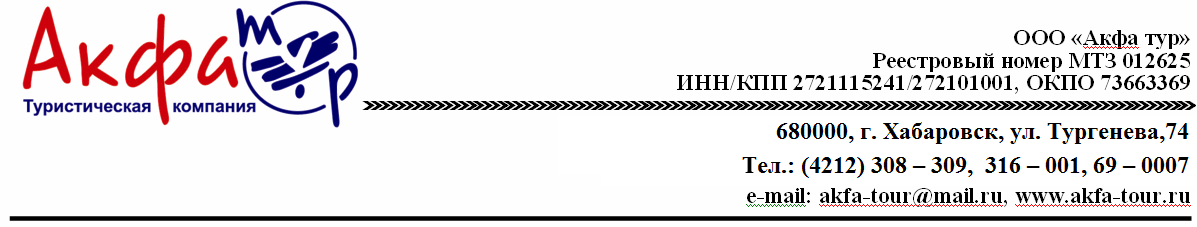 Групповой тур  «Сакура на Хоккайдо 2020».06.05.2020 - 11.05.20206 дней /5 ночейАвиаперелет: Владивосток-Саппоро-Владивостокот  20 000 руб/чел (багаж 23 кг).Авиаперелет: Южно-Сахалинск-Саппоро-Южно-Сахалинскот 25 000 руб/чел (багаж 23 кг).!!!Внимание! Все дополнительные экскурсии заказываются за 2 недели до выезда!09.05 - ДОПОЛНИТЕЛЬНАЯ ЭКСКУРСИЯ В НАЦИОНАЛЬНЫЙ ПАРК СИКОЦУ-ТОЯ 12.000  руб/чел. (при группе от 6 чел.)10.05 - ДОПОЛНИТЕЛЬНАЯ ЭКСКУРСИЯ В СПА-КОМПЛЕКС ГАТО КИНГДОМ  5.500 руб/чел. (при группе от 4 чел.)Отель в г. Саппоро " APA Sapporo" три звезды***В стоимость группового тура "Сакура на Хоккайдо 2020" включено:- проживание в отеле «APA Sapporo» 3*,  в двухместных или одноместных номерах с завтраком;- День 1 - встреча в аэропорту русскоговорящим гидом, трансфер на общественном транспорте/японский водитель с табличкой- День 6 – трансфер в аэропорт с русскоговорящим гидом на общественном транспорте/японский водитель с табличкой- 1 экскурсионный день с гидом на общественном транспорте;- 1 экскурсионный день с гидом на общественном транспорте/групповом автобусе;- 2 обеда во время экскурсий;- 1 ужин во время экскурсии- входные билеты по экскурсионной программе;- мед. страховка;- виза.Дополнительно оплачивается: 
- авиаперелет; - дополнительные услуги и экскурсии, не включенные в программу.Проживание в ДВ номере/с чел.Проживание в ОДИН номере/с чел.Ребенок до 12-ти лет на доп.кроватиРебенок до 12-ти лет без доп.кровати70 900 руб.78 900 руб.65 900 руб.60 900 руб.ДЕНЬ 1Владивосток//Южно-Сахалинск-Саппоро 06.05Вылет из Южно-Сахалинска//Владивостока(прямой рейс) в Саппоро . Прибытие в Саппоро,  встреча с гидом. Переезд в отель на общественном транспорте///Трансфер японский водитель с табличкой.Гид или Заказной транспорт 14:00-17:00.ДЕНЬ 2Саппоро 07.05Экскурсия по Саппоро с гидом на общественном транспорте с посещением: парк Одори, шоколадной фабрики «Сирой Койбито, парка Маруяма,  смотровой площадки на горе Мойва, а также Вы прокатитесь по канатной дороге на г.Мойва. Ужин «Чингисхан» в ресторане пива Саппоро (Завтрак, обед, ужин).  Гид, общественный транспорт 09:30-19:30.ДЕНЬ 3Отару08.05.Экскурсия в Отару с посещением: кафе «Банка Хоккайдо» (дегустация вина и покупки), канал Отару, торговые ряды «Винг Бэй Отару» Завод сакэ с дегустацией, музеи стекла, музыкальных шкатулок, лавка сладостей,  стекольная мастерская, г. Тенгу (канатная дорога)(Завтрак, обед).  Гид, общественный транспорт/групповой автобус 09:30-19:30.ДЕНЬ 4 – ДЕНЬ 5Саппоро 09.05 – 10.05Свободные дни.**Возможны экскурсии за дополнительную плату. (Завтраки в отеле). !!!Внимание! Все дополнительные экскурсии заказываются за 2 недели до выезда!09.05 - ДОПОЛНИТЕЛЬНАЯ ЭКСКУРСИЯ В НАЦИОНАЛЬНЫЙ ПАРК СИКОЦУ-ТОЯ. Стоимость  12.000 руб/чел. (при группе от 6 чел.)Групповая автобусная экскурсия Национальный парк Сикоцу-Тоя включает : Озеро Сикоцуко Магазин «Грибное королевство Отаки» Канатная дорога на г. Усудзан Смотровая площадка Сайро Прогулка по перевалу НакаямаОбед включен. Гид, заказной транспорт 08:30-19:30.10.05 - ДОПОЛНИТЕЛЬНАЯ ЭКСКУРСИЯ В СПА-КОМПЛЕКС ГАТО КИНГДОМ. Стоимость  5.500 руб/чел. (при группе от 4 чел.)Гато Кингдом: Горячие источники и аквапарк.В Саппоро Вы сможете приятно отдохнуть без суеты и забот в невероятно удобном для детей и родителей спа-комплексе Gateaux Kingdom. Водный комплекс  включает как горячие источники, так и разнообразные бассейны для детей и взрослых. В спа-комплексе есть рестораны даже на территории бассейна и в зоне отдыха, примыкающей к горячим источникам и имеющей игровую площадку. Самый большой ресторан отеля работает по системе Шведский стол на завтрак, обед и ужин. *** Обед оплачивается на месте за наличные.Гид, общественный транспорт (шатл-бас) 10:00-12:00.ДЕНЬ 6Саппоро – Южно-Сахалинск//Владивосток 11.05Выписка из Отеля. Встреча с гидом, переезд в аэропорт на общественном транспорте//трансфер японский водитель с табличкой. Вылет в Южно-Сахалинск//Владивосток (прямой рейс).(Завтрак). Гид или водитель 11:00-15:00.